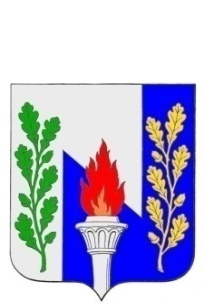 Тульская  областьМуниципальное образование рабочий поселок ПервомайскийЩекинского районаСОБРАНИЕ ДЕПУТАТОВРЕШЕНИЕот 19 декабря  2019 года                                                                № 7-31О внесении изменений в Решение Собрания депутатов муниципального образования рабочий поселок Первомайский Щекинского района от 12.08.2019 №89-420 «О системе оплаты труда работников органов местного самоуправления муниципального образования рабочий поселок Первомайский Щекинского района и структурных подразделений (отделов) администрации МО р.п. Первомайский, замещающих должности, не отнесенные к должностям муниципальной службы».Руководствуясь Конституцией Российской Федерации, Федеральными законами от 06.10.2003 N 131-ФЗ "Об общих принципах организации местного самоуправления в Российской Федерации" и от 02.03.2007 N 25-ФЗ "О муниципальной службе в Российской Федерации, статьей 136 Бюджетного Кодекса Российской Федерации, на основании статьи 27 Устава муниципального образования рабочий посёлок Первомайский Щекинского района, Собрание депутатов муниципального образования рабочий поселок Первомайский Щекинского района РЕШИЛО:Приложение 1 к решению Собрания депутатов МО р.п. Первомайский от 12 августа 2019 года №89-420 «О системе оплаты труда работников органов местного самоуправления муниципального образования рабочий поселок Первомайский Щекинского района и структурных подразделений (отделов) администрации МО р.п. Первомайский, замещающих должности, не отнесенные к должностям муниципальной службы» изложить в новой редакции. 2. Контроль за выполнением настоящего решения возложить на главу администрации МО р.п. Первомайский Щекинского района (Шепелёва И.И.) и постоянную комиссию Собрания депутатов по экономической политике и бюджетно-финансовым вопросам (Кандрашова М.С.) 3. Решение вступает в силу со дня официального опубликования и распространяется на правоотношения, возникшие с 01 октября 2019 года.Глава муниципального образованиярабочий поселок ПервомайскийЩекинского района                                                                          М.А. Хакимов                                                                        Приложение 1к Решению Собрания депутатов МО р.п. Первомайский от 18.12.2019 № 7-31Размеры должностных окладов лиц, замещающих должности, не отнесенные к должностям муниципальной службыНаименование должности Предельный размер должностного оклада(руб.)СпециалистыСпециалистыПомощник главы10 614Бухгалтер6 670Инспектор (по направлениям деятельности)6 670Юрисконсульт6 670Прочие служащиеПрочие служащиеРеферент главы муниципального образования7 517Секретарь4 436Военно-учетный столНачальник 5 895Специалист5 420